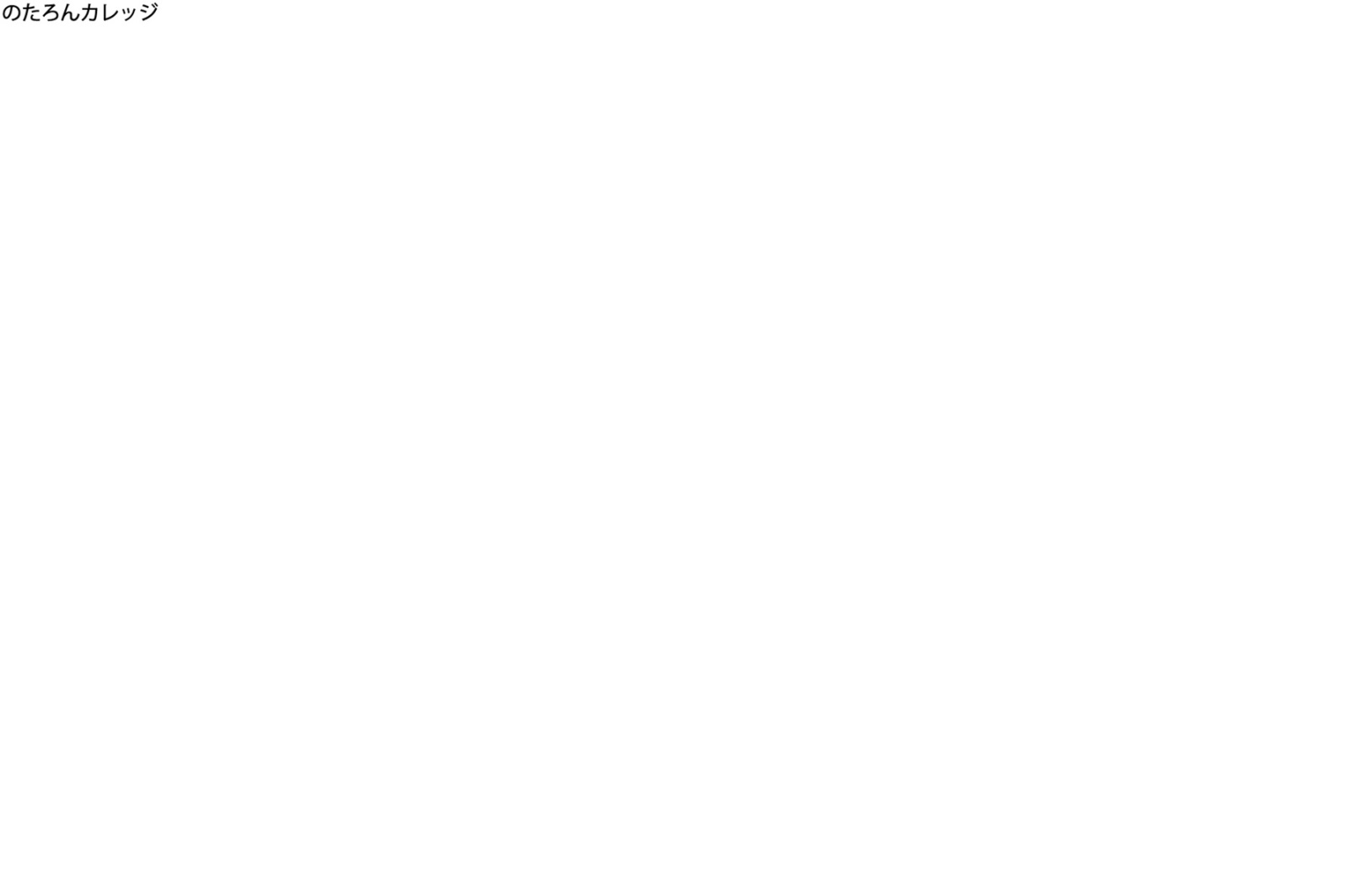 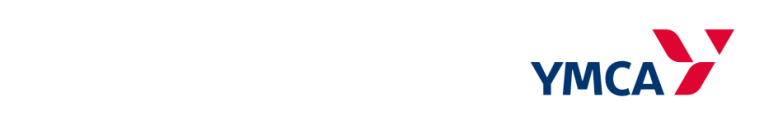 ※当申込書にご記入いただいた個人情報は、申し込みをされました交流会の運営および必要なご連絡の他は、一切使用いたしません。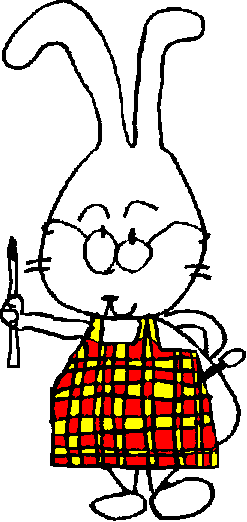 お問い合わせ→→横須賀市立市民活動サポートセンター〒238-0041横須賀市本町3-27TEL：046-828-3130　FAX：046-828-3132　　E-mail：info@yokosuka-supportcenter. jpふりがな名　前連 絡 先住所　〒住所　〒住所　〒住所　〒住所　〒住所　〒連 絡 先連 絡 先ＴＥＬＴＥＬＴＥＬＴＥＬＦＡＸＦＡＸ連 絡 先Ｅｍａｉｌ（必須）Ｅｍａｉｌ（必須）Ｅｍａｉｌ（必須）Ｅｍａｉｌ（必須）Ｅｍａｉｌ（必須）Ｅｍａｉｌ（必須）団 体 名事務局欄受付日受付者